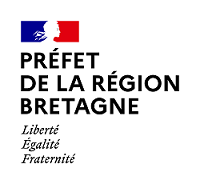 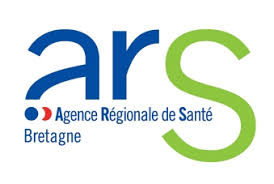 APPEL A PROJETS REGIONAL BRETAGNE 2024DRAAF – ADEME – ARS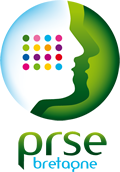 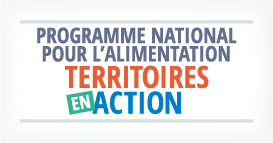 « Promotion d’une alimentation saine et durable »Volet technique pour les volets pat opérationnels et restauration collectivePour les pat émergents, se référer au document dédiéIl est impératif de rendre ce dossier complété au format texte modifiable (type Word).Ce document ne devra pas excéder 6 pages (hors page de garde, dans la même police que le reste du document). Les financeurs rappellent l’importance accordée à la clarté et au caractère synthétique des informations présentées. Aucune PJ n’est acceptée.1. TITRE du projete l’opérationTitre du projet :Description synthétique du projet (10 lignes max) :2. THEMATIQUES ABORDEESCocher les thématiques traitées dans le cadre du projet󠄀 Justice sociale󠄀 dont lutte contre la précarité alimentaire󠄀 Environnement󠄀 dont lutte contre le gaspillage alimentaire󠄀 Éducation alimentaire󠄀 Mise en valeur du patrimoine alimentaire󠄀 Atteinte des objectifs de la loi EGAlim et de la loi Climat et résilience pour la restauration collective󠄀 Autres (à préciser) : 3. Contexte de l’opérationCadre de l’opérationPrésentation du maître d’ouvrage et schéma d’organisation des acteurs (identification des rôles et relations des intervenants)Moyens humains et matériels nécessaires à la mise en œuvre du projetIntégration au territoire, historique de la situation existanteDescription des actions et études de faisabilité réalisées pour le montage du projet et sur les process (si nécessaire)1 page maximum4. Périmètre géographique et publics visés3.1 Territoire concernéDépartement : Préciser :3.2 Public(s) cible(s)5. Objectifs attendus de l’opération6. Description detailleE des actions7. PARTENAIRES DE L’OPERATIONFournir les courriers de soutien le cas échéant8. CALENDRIER de l’operationDurée totale de l’opération (en mois, maximum 24 mois) : 9. SUIVI ET EVALUATION9.1 Méthodologie et moyens mis en œuvre9.2 Pilotage et suivi du projet9.3 Évaluation et indicateurs de moyens et de résultat9.4 Supports et livrables attendusNom du partenaireStatut juridiqueContributions (politique, technique, financière, etc.)DatesEtapes-clés